Observations and Inferences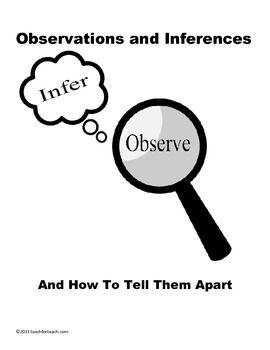 Science 10										Name:   Luka Mladenovic                                                            BLK:  C     /10OBJECTOBSERVATIONSWords that describe the objectINFERENCESIe:  Where might the object come from?  Possible uses?  Etc.QUESTIONS YOU HAVE ABOUT THE OBJECT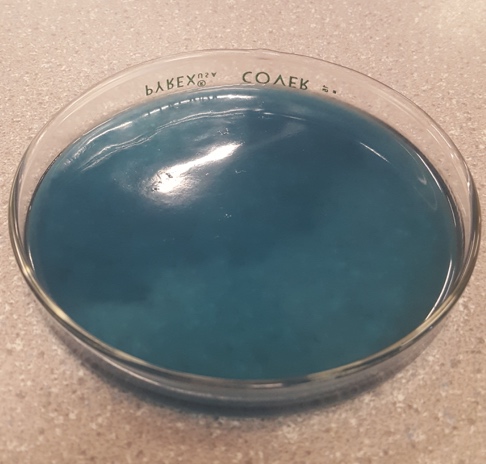 Translucent BlueLiquidThick Smells like soap/detergentMoves slowlyIt is probably a laundry detergent.You can use it to wash clothesIt is not supposed to be drank.It is made up of strong chemicals.It was poured from a bigger container.What brand is this?What gives it it’s smell?How old is this?What chemicals give it it’s color?Is it a mixture of chemicals?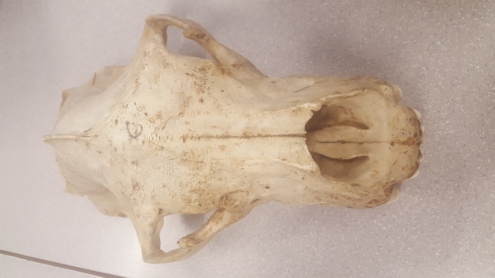 It’s a boneDustyLong two teethBig head and noseOldJaw that sticks out on each sideLong headIt could maybe come from a k9 Maybe tigerIts teeth are for hunting and killing based on sharpness It is some type of dog descendantThe rest of the body has been separated from itselfWhy such big jaws?Is this animal living or extinct?What animal does it belong to?Why are one of its teeth chipped?What kinds of animals did it hunt?Was this animal a carnivore?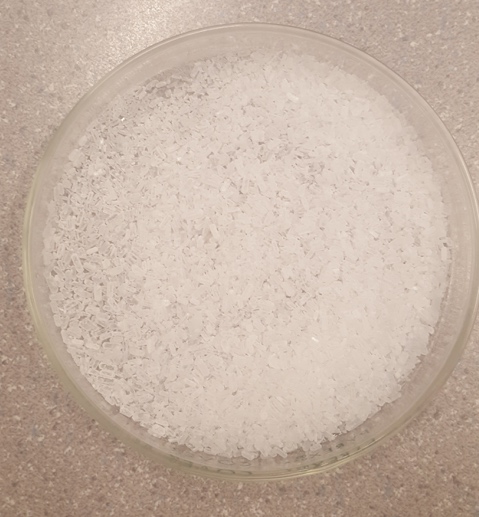 White crystal textureLooks like saltSmall pieces Multiple piecesTranslucent until bunched togetherIt’s a solidVery lightSalt before grainingCrystalsEasy to obtainEasy to buy/cheap to buyIt’s a type of mineralIs this edible?Can you buy it?Is it quartz?Is it salt?Where did you get it from?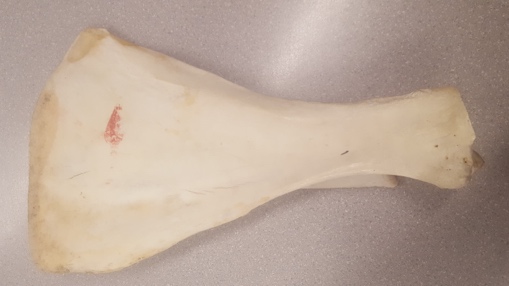 Flat on one side, curved on the otherIt has aWhite/PaleHas a red mark on it?It’s a boneIt has been broken offIt is very old It belongs to a big animalIt looks like a fin from an aquatic animalThe rest of the body has been separated from itselfHow old is this object?Is the animal extinct?What Bone was this used for on the body?What animal had this bone?What did this animal eat?Observations/Inferences Assignment AssessmentName:  _____________________Ex:  Excellent          VG:  Very Good          G:  Good          S:  Satisfactory    IN:  Improvement is neededObservations/Inferences Assignment AssessmentName:  _____________________Ex:  Excellent          VG:  Very Good          G:  Good          S:  Satisfactory    IN:  Improvement is neededObservations/Inferences Assignment AssessmentName:  _____________________Ex:  Excellent          VG:  Very Good          G:  Good          S:  Satisfactory    IN:  Improvement is neededObservations/Inferences Assignment AssessmentName:  _____________________Ex:  Excellent          VG:  Very Good          G:  Good          S:  Satisfactory    IN:  Improvement is neededObservations/Inferences Assignment AssessmentName:  _____________________Ex:  Excellent          VG:  Very Good          G:  Good          S:  Satisfactory    IN:  Improvement is neededObservations/Inferences Assignment AssessmentName:  _____________________Ex:  Excellent          VG:  Very Good          G:  Good          S:  Satisfactory    IN:  Improvement is neededCriteriaINSGVGExThe following is includedAll 4 Images included Observations:A minimum of 5 detailed observations madeInferences:Thoughtful and logical inferences madeQuestions:2 thoughtful and logical questions madeSpelling/grammarAssignment was completed on time 